Publicado en España el 02/09/2019 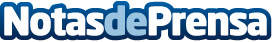 Avilsa, especialista en taquillas y cabinas sanitarias, expone las claves de un buen vestuarioEl vestuario de una instalación deportiva, de un balneario o de un centro laboral, educativo u hospitalario es uno de los espacios funcionales más importantes de dichos entornos. Por esa razón, la higiene, la pulcritud en la limpieza de las cabinas sanitarias y de las duchas, el confort del mobiliario, la calidad de los materiales constructivos y la seguridad de las taquillas son algunos de los aspectos que los usuarios tienen en cuenta a la hora de valorar positivamente un negocioDatos de contacto:AvilsaFabricantes de saunas, baños turcos, taquillas y cabinas sanitarias vestuarios913 641 771Nota de prensa publicada en: https://www.notasdeprensa.es/avilsa-especialista-en-taquillas-y-cabinas Categorias: Nacional Interiorismo Logística Consumo Construcción y Materiales http://www.notasdeprensa.es